Zorgovereenkomst Kraamzorg Tilly			Zorgaanvrager(hierna ten noemen ‘cliënt’). ZorgverlenerKraamzorg Tilly, gevestigd te Delft, in deze vertegenwoordigd door M. Middendorp, directeur (hierna te noemen: ‘ Kraamzorg Tilly’).Werkzaamheden Kraamzorg TillyKraamzorg Tilly verleent in het kader van een zorgovereenkomst kraamzorg bij haar cliënten door middel van het inschakelen van opdrachtnemers (hierna te noemen kraamverzorgende), die zelfstandig ondernemers zijn. Tussen Kraamzorg Tilly en kraamverzorgende is derhalve sprake van een overeenkomst van opdracht in de zin van Boek 7, titel 7, Afdeling 1, artikel 400 van het Burgerlijk Wetboek. LooptijdDe overeenkomst komt tot stand bij het ondertekenen van zorgovereenkomst door de cliënte volgens artikel 6 lid 2 van de algemene leveringsvoorwaarden voor de kraamzorg. Van beide partijen wordt verwacht volgens algemeen aanvaarde omgangsnormen met elkaar om te gaan. Agressie of (seksuele) intimidatie zal leiden tot tussentijdse beëindiging van de overeenkomst in overeenstemming met de algemene leveringsvoorwaarden en het Protocol Zorgweigerig dat opvraagbaar is bij de directie van Kraamzorg Tilly.Annulering van de zorg kan uitsluitend schriftelijk plaatsvinden aan Kraamzorg Tilly en dient door Kraamzorg Tilly schriftelijk bevestigd worden. Bij voortijdige beëindiging van de overeenkomst of het niet nakomen van een afspraak voor een intakegesprek wordt € 90, -bij cliënt in rekening gebracht. 
5. Intake In een intakegesprek met u stellen we de aard en omvang van de kraamzorg voor u vast. Dat gebeurt aan de hand van het Landelijk Indicatie Protocol kraamzorg (hierna te noemen LIP). 
De kraamverzorgende komt daarvoor bij u op  huisbezoek  voor de 34ste week van uw  
zwangerschap. Deze indicatie wordt schriftelijk vastgesteld.Omdat u zich heeft ingeschreven vóór de 5e maand van de zwangerschap zullen wij ons 
uiterste best doen de geïndiceerde uren kraamzorg, bepaald op basis van het LIP, volledig te 
leveren.
 6. Uren en VergoedingVergoeding door de zorgverzekeraar van de kraamzorguren is gebaseerd op het LIP (Landelijk Indicatie Protocol Kraamzorg). Over de geleverde uren kraamzorg is een wettelijke eigen bijdrage verschuldigd. De hoogte van de eigen bijdrage hangt o.a. af van uw verzekering en uw indicatie en kunt u nakijken via de site van uw eigen zorgverzekeraar. Het aantal uren van de eerste indicatie is 49,00 verspreid over acht dagen, te beginnen op de dag van de bevalling. Eventuele ziekenhuisdagen moeten in mindering worden gebracht. De 2e en /of 3e indicatie worden door kraamverzorgende in overleg met een verloskundige of huisarts vastgesteld. Deze indicatie wordt op het indicatieformulier genoteerd en voor akkoord getekend door de verloskundige. Cliënt, Mevrouw                           	      Kraamzorg Tilly, M. Middendorp
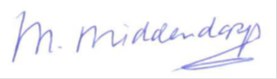 De verdeling van uren wordt in onderling overlegtussen de cliënt en kraamverzorgende afgestemd.Wanneer u gebruik maakt van aanvullende (kraam)zorg bovenop de geïndiceerde kraamzorg en/of overige aanvullende diensten, bent u verplicht de kosten hiervan te vergoeden.Het door kraamverzorgende gewerkt aantal uren wordt bijgehouden op een urenverantwoordingsstaat. Na afloop van de zorgperiode wordt de staat door cliënt ondertekend en met het indicatieformulier aan Kraamzorg Tilly gezonden.6. PrivacyKraamzorg Tilly hanteert een privacyreglement dat door de cliënt opvraagbaar is. Alle geregistreerde gegevens zijn uitsluitend bedoeld voor een goede zorgverlening. Indien cliënt inzage wenst in haar gegevens, is dit mogelijk.Ten behoeve van verschillende doeleinden kunnen wij u om gegevens omtrent de zorgverlening vragen.Wij zijn verplicht de kwaliteit van de zorg te meten. Hiertoe wordt o.a. geanonimiseerde informatie uit het zorgplan (cliëntdossier) gebruikt. Daarnaast kunnen wij u benaderen voor het meten van cliëntervaringen. We leveren uw gegevens uiteraard alleen, indien nodig, geanonimiseerd aan derden. Wij zijn verplicht bij controles door zorgverzekeraars (ter uitvoering van het contract dat wij als kraamzorgaanbieder met uw zorgverzekeraar hebben), in overeenstemming met de geldende regels vanuit de Zorgverzekeringswet, gegevens aan te leveren aan zorgverzekeraars. Ook deze gegevens zullen alleen geanonimiseerd worden verstrekt.Als u akkoord gaat met deze zorgovereenkomst zullen wij na het beëindigen van de zorg uw gegevens en die van uw baby overdragen aan de jeugdgezondheidszorg. In uw zorgplan (cliëntdossier) kunt u dit overdrachtsformulier terugvinden.9.   Algemene leveringsvoorwaarden voor de Kraamzorg Kraamzorg Tilly hanteert de Algemene Voorwaarden die brancheorganisatie BO Geboortezorg heeft opgesteld. De Algemene Voorwaarden staan op onze website https://www.kraamzorgtilly.nl/. Tevens worden deze voorwaarden verstrekt bij het digitaal versturen van de zorgovereenkomst.De inschrijving bij Kraamzorg Tilly moet gezien worden als een “telefonische inschrijving” volgens de Algemene Leveringsvoorwaarden voor de Kraamzorg dit houdt in dat de cliënt een door Kraamzorg Tilly getekende overeenkomst verstuurd krijgt per email met het verzoek een door haar getekend exemplaar terug te sturen naar de kraamzorgaanbieder.In het kader van de Wet kwaliteit, klachten en geschillen zorg (Wkkgz), wijst Kraamzorg Tilly u op uw recht om goede zorg te ontvangen. Heeft u onverhoopt een klacht over onze dienstverlening dan kunt u deze indienen middels onze klachtenfunctionaris. Het klachtenreglement is terug te vinden op onze website www.kraamzorgtilly.nl.10. Tot stand komen en beëindigen van de overeenkomstDe overeenkomst tot stand na ondertekening door de cliënte. Volgens artikel 6 lid 2 van de Algemene Leveringsvoorwaarden voor de Kraamzorg.De overeenkomst kan door u als cliënt of ons als kraamzorgaanbieder worden beëindigd onder voorwaarden zoals omschreven in de algemene voorwaarden hoofdstuk 8 ‘Beëindiging van de overeenkomst’Een wijziging op deze overeenkomst kan alleen tot stand komen na onderling overleg en schriftelijke bevestiging hiervan door ons.Datum: Client, Mevrouw 		                                  Kraamzorg Tilly, M. Middendorp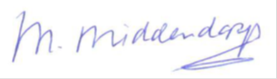 Naam:Geboortedatum:Straat:BSN-nummer:Postcode:Telefoonnummer:Woonplaats:Email:Verzekeraar:Polisnummer:Uitgerekend op:ID-of paspoort nummer: